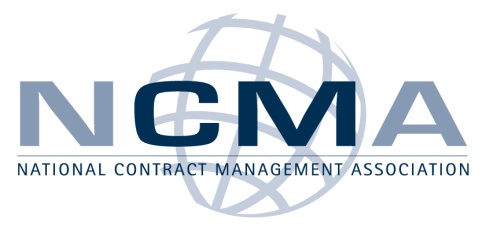 DATE:  		Tuesday January 19th 2010TOPIC:  	EXPORT COMPLIANCE FOR ACQUISITION PROFESSIONALSPRESENTED BY:	Mr. Wayne Ferguson;   Contracts ManagerExport Compliance/Technology Control    Officer – CAE USA Inc.TIME:		Registration/Sign in: begins at 5:30 pmPresentation starts at 6:00 pmRefreshments will be providedWHERE:  		KAEGAN Corporation			12000 Research Parkway, Suite 164			Orlando, FL 32826(From Alafaya – Research Pkwy; first office building on the right/ behind the Bank of America)Please join us for an evening of networking and a presentation by our guest speaker Mr. Wayne Ferguson; Manager of Contracts and the Export Compliance/Technology Control Officer for CAE USA Inc.Wayne has over thirty years experience in government and commercial contracting and management.  Wayne has held both industry and Government positions as a Contracting Officer and Supervisor at Aeronautical Systems Center, Wright-Patterson Air Force Base, OH and in contracts/subcontracts management in industry.  He has over ten (10) years experience in the export compliance field.  He established and maintains the company Export Compliance Program website for CAE USA.Wayne has a Bachelor of Science in Industrial Management, as well as, a Master of Business Administration received from Wright State University.  He has completed numerous acquisition management and export compliance courses.RECOGNITIONS/MEMBERSHIPSProfessional Designation in Contract Management from the Air Force Institute of Technology (AFIT)/ NCMA.Long time member of NCMA.Member Society for International Affairs (SIA) – eminent organization of export professionalsThe price of the event is $20 for NCMA Members and $25 for non-members, cash or checks (made payable to NCMA mid Florida Chapter) will be accepted at the door.Refreshments will be providedBring your business card for a chance to win a door prizeThere will be an additional chance to win a prize with purchase of Raffle tickets (each ticket just $1)!For planning purposes please RSVP by email to tomhigh@kaegan.com  NO LATER THAN January 12th, 2010 with number and names of attendees.